PERFECT STEPS PUBLISHERSEND TERM EXAMS 20150721 745374/ 0721 707626 NAIROBI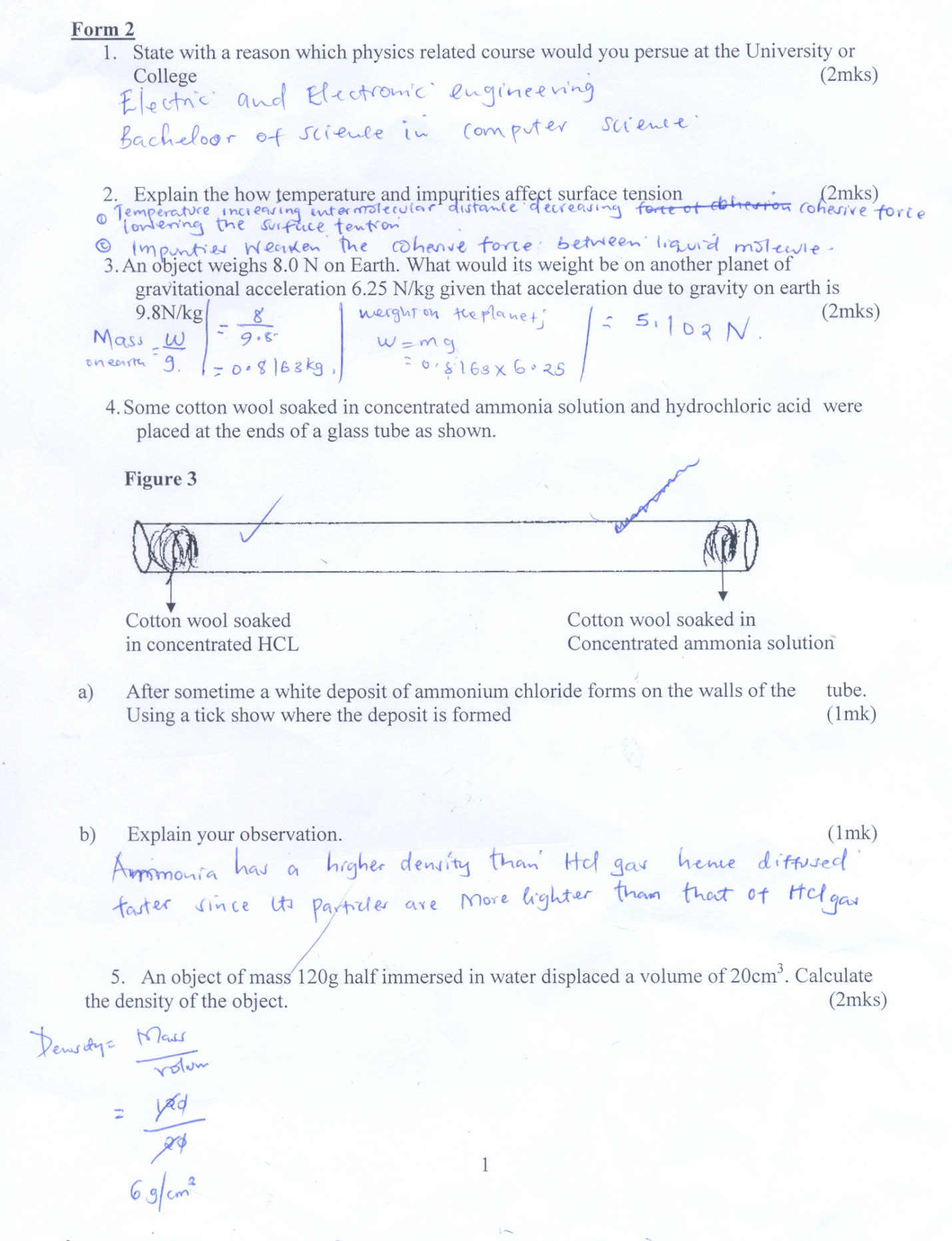 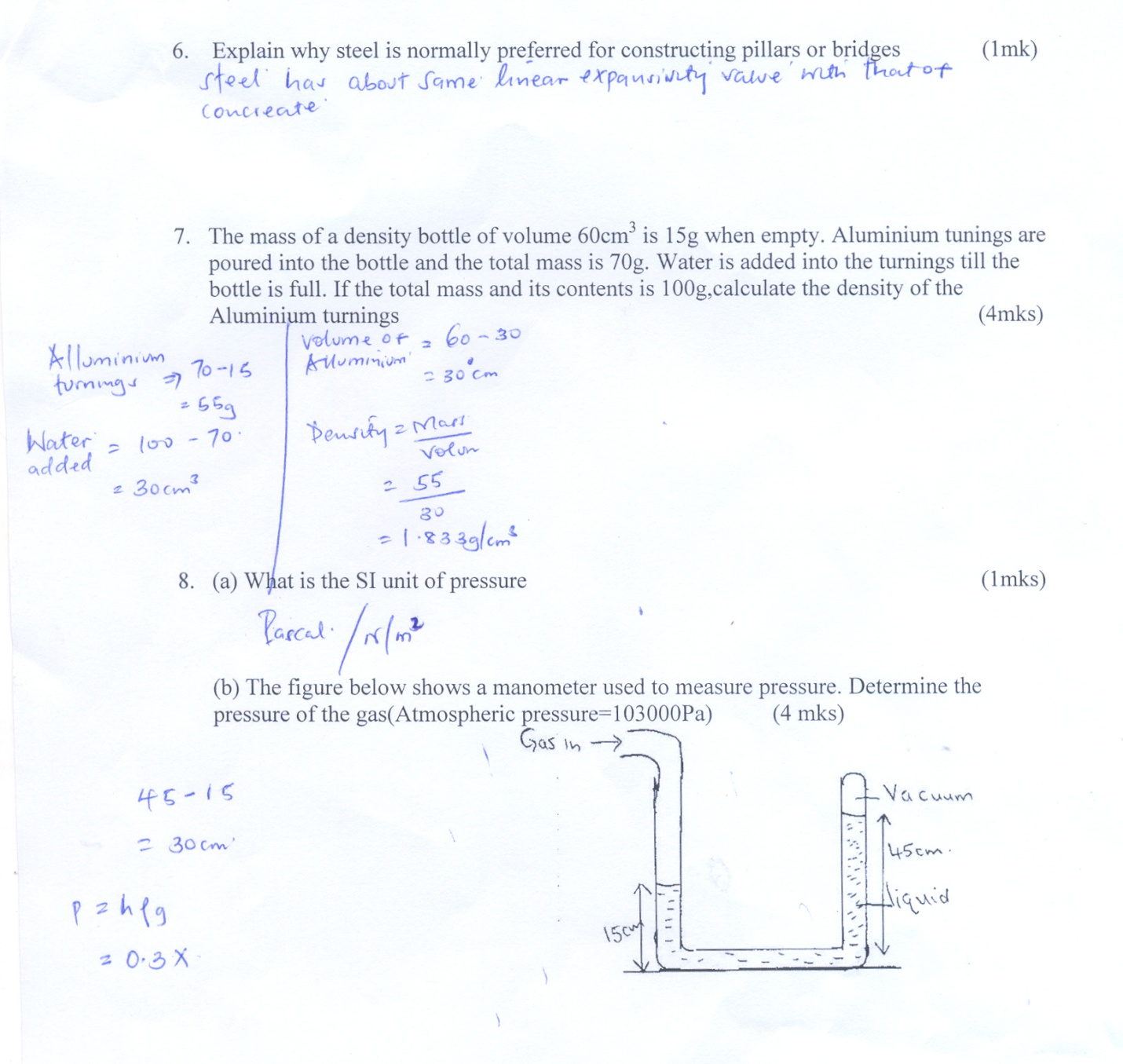 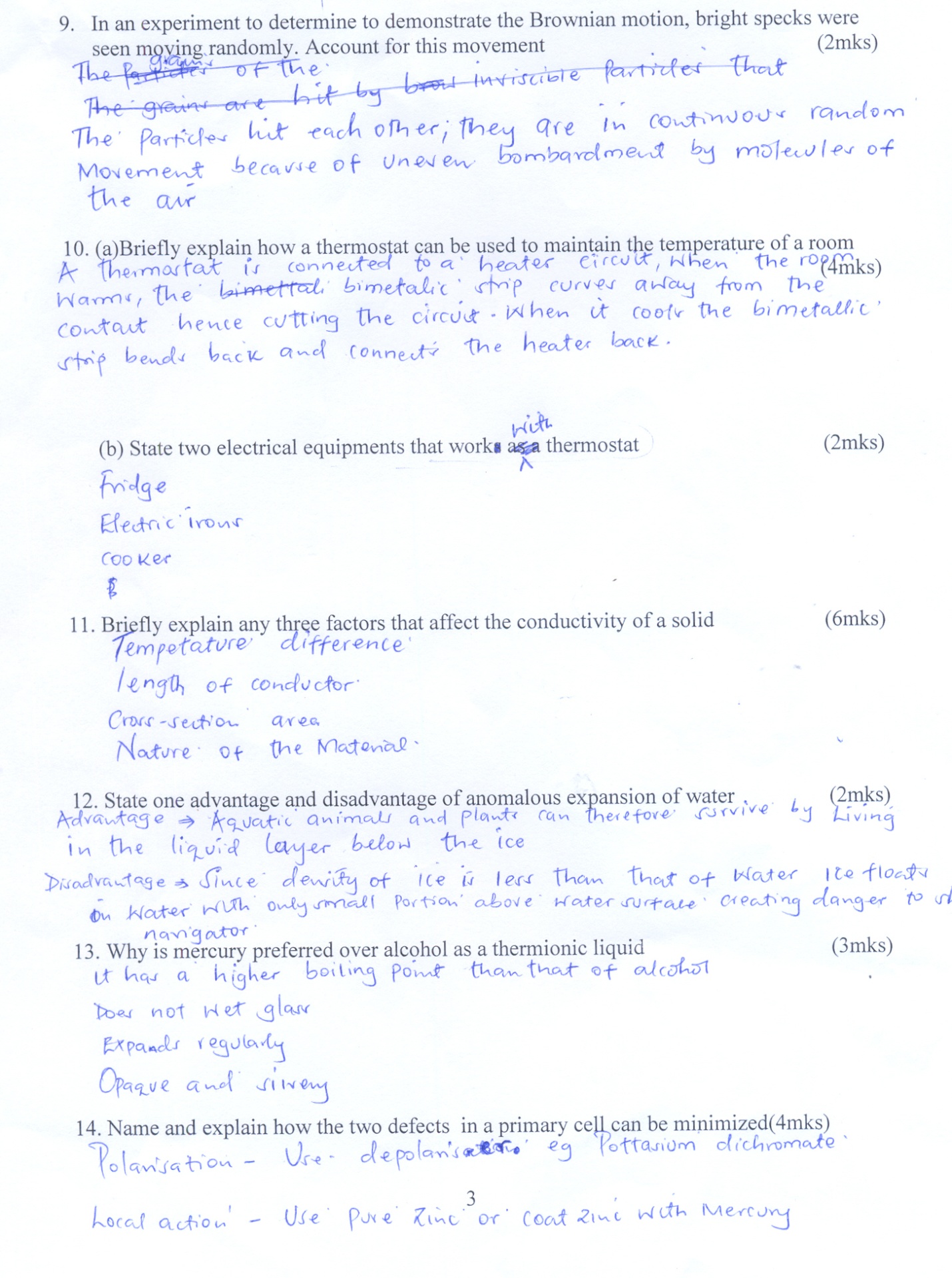 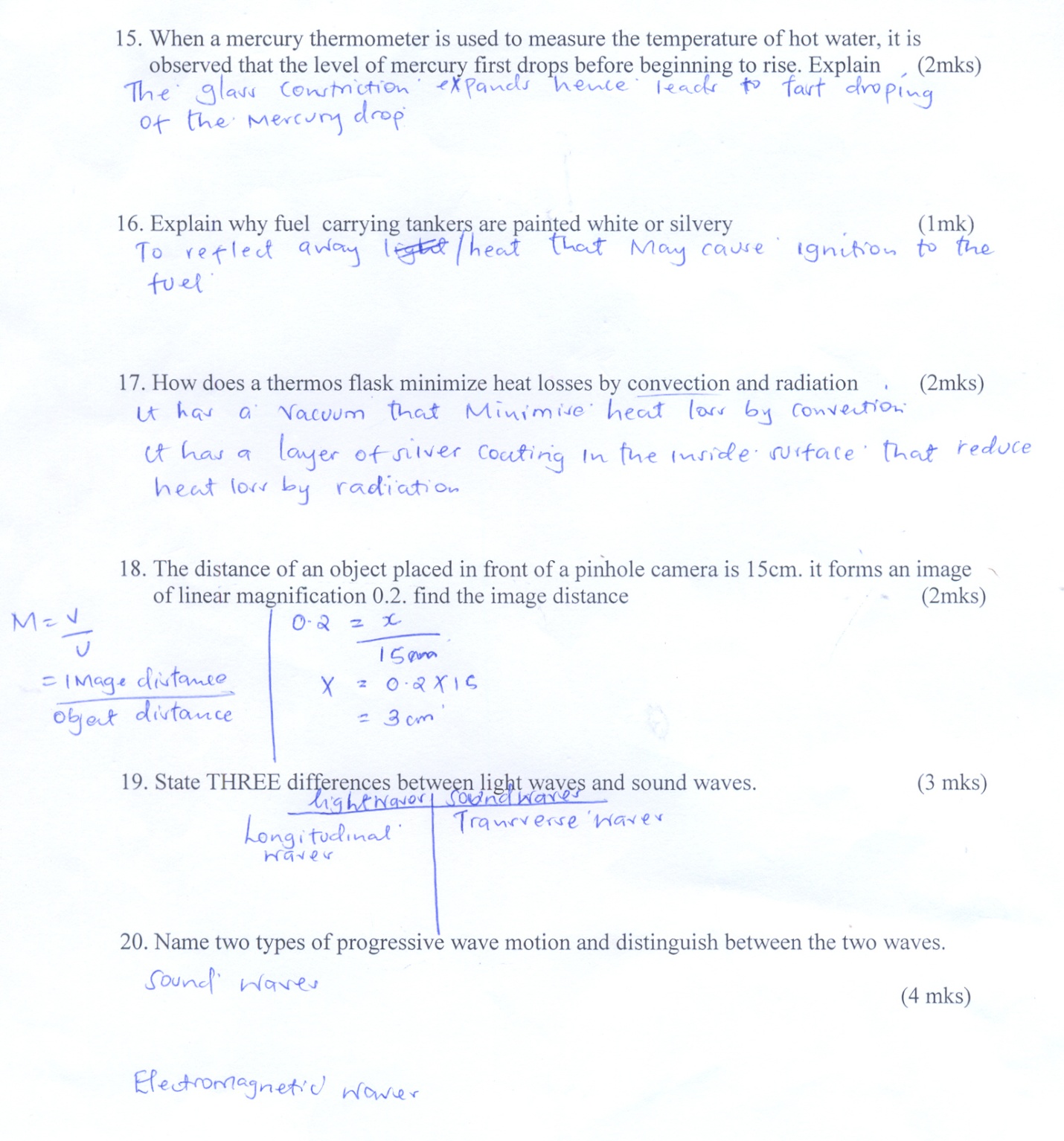 